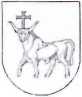 KAUNO ALEKSANDRO STULGINSKIO MOKYKLOS-DAUGIAFUNKCIO
CENTRO DIREKTORIUSĮSAKYMASDĖL KAUNO ALEKSANDRO STULGINSKIO MOKYKLOS-DAUGIAFUNKCIO
CENTRO MOKINIŲ PRIĖMIMO 2020-2021 M. M. KOMISIJOS SUDARYMO 2020 m. kovo 26 d. Nr. V-31KaunasVadovaujantis Kauno miesto savivaldybės tarybos 2018 m. vasario 6 d. sprendimu Nr. T-33 „Dėl priėmimo į Kauno miesto savivaldybės bendrojo ugdymo mokyklas tvarkos aprašo patvirtinimo“ 22.2 p. ir Kauno miesto savivaldybės tarybos 2020 m. kovo 24 d. sprendimo Nr. T-99 „Dėl Kauno miesto savivaldybės tarybos 2018 m. vasario 6 d. sprendimo Nr. T-33 „Dėl Priėmimo į Kauno miesto savivaldybės bendrojo ugdymo mokyklas tvarkos aprašo patvirtinimo“ pakeitimo“,
             1. S u d a r a u mokinių priėmimo 2020-2021 m. m. į Kauno Aleksandro Stulginskio mokyklos-daugiafunkcio centro bendrojo ugdymo klases komisiją:Komisijos pirmininkė – direktoriaus pavaduotoja ugdymui Egidija Laurinavičienė;Narė – pradinio ugdymo mokytoja metodininkė Loreta Milaikienė;Narė – anglų kalbos vyr. mokytoja Rūta Glodenienė;Narė – specialiojo ugdymo mokytoja metodininkė Rūta Šavirienė;Sekretorė - raštvedė Arnesta Grėbliūnienė.2. S k i r i u atsakinga raštvedę Arnestą Grėbliūnienę už priėmimo sistemos  tvarkymą.3. S k i r i u atsakinga raštvedę Arnestą Grėbliūnienę už prašymų priėmimą.4.T v i r t i n u pridedamus 2020-2021 m. m. mokinių priėmimo į Kauno Aleksandro Stulginskio mokyklą-daugiafunkcį centrą bendrojo ugdymo klases Komisijos darbo reglamentą.


Direktorė                                                                         Asta Poželė

